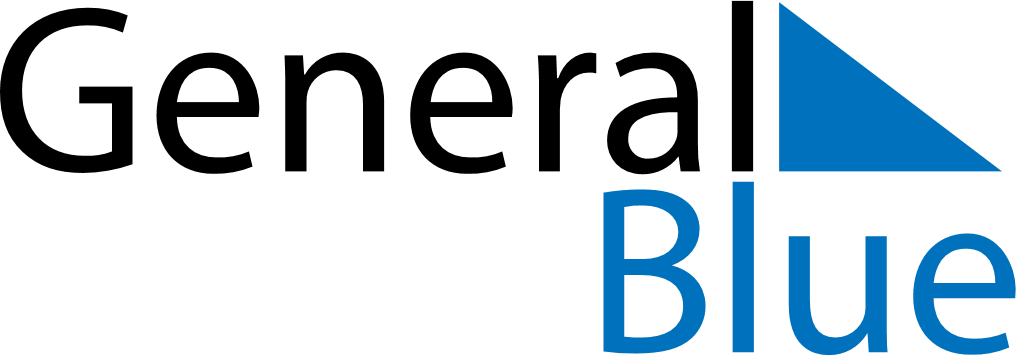 October 2030October 2030October 2030PortugalPortugalMondayTuesdayWednesdayThursdayFridaySaturdaySunday123456Implantação da República78910111213141516171819202122232425262728293031